DSWD DROMIC Terminal Report on the Fire Incident in Sitio Salat, Kapangan, Benguet
18 January 2022, 6PMSituation OverviewOn 26 November 2021, at 11:10 PM, a fire incident transpired in Sitio Salat, Kapangan, Benguet.Source: DSWD-Field Office (FO) CARStatus of Affected Areas and Population  A total of one (1) family or nine (9) persons were affected in Sitio Salat, Kapangan, Benguet (see Table 1).Table 1. Number of Affected Families / PersonsSource: DSWD-FO CARStatus of Displaced PopulationOutside Evacuation CenterThere are one (1) family or nine (9) persons who are temporarily taking shelter with their relatives and/or friends (see Table 2).Table 2. Number of Displaced Families / Persons Outside Evacuation CenterSource: DSWD-FO CARDamaged HousesThere was one (1) totally damaged house due to the fire incident (see Table 3).Table 3. Number of Damaged HousesSource: DSWD-FO CARCost of Human Assistance ProvidedA total of ₱12,553.15 worth of assistance was provided to the affected family; of which, ₱9,553.15 from the DSWD and ₱3,000.00 from the Local Government Unit (LGU) (see Table 4).Table 4. Cost of Assistance Provided to Affected Families / PersonsSource: DSWD-FO CAROther ActivitiesDSWD Field Office CAR provided cash assistance amounting to ₱10,000.00 to the affected family through Assistance to Individuals in Crisis Situation (AICS).*****This terminal report is based on the latest report submitted by DSWD-FO	CAR on 14 December 2021. TheDisaster Response Operations Monitoring and Information Center (DROMIC) of DSWD-DRMB continues toclosely coordinate with DSWD-FO CAR for any request of Technical Assistance and Resource Augmentation(TARA).PHOTO DOCUMENTATION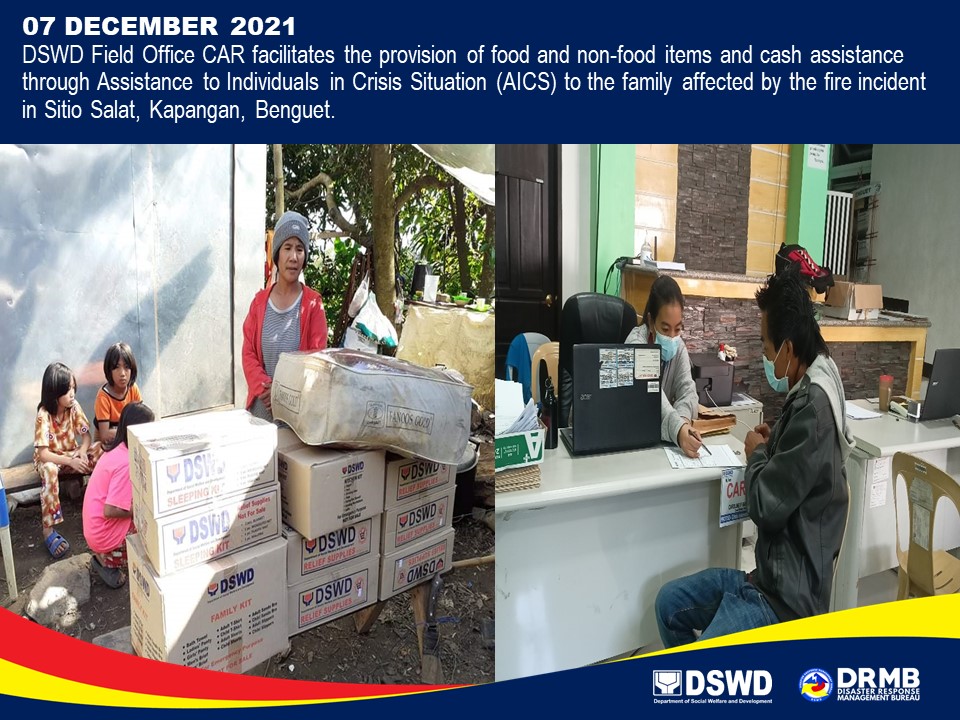 REGION / PROVINCE / MUNICIPALITY REGION / PROVINCE / MUNICIPALITY  NUMBER OF AFFECTED  NUMBER OF AFFECTED  NUMBER OF AFFECTED REGION / PROVINCE / MUNICIPALITY REGION / PROVINCE / MUNICIPALITY  Barangays  Families  Persons GRAND TOTALGRAND TOTAL 1 1 9 CARCAR1 1 9 BenguetBenguet1 1 9 Kapangan1 1 9 REGION / PROVINCE / MUNICIPALITY REGION / PROVINCE / MUNICIPALITY  NUMBER OF DISPLACED  NUMBER OF DISPLACED  NUMBER OF DISPLACED  NUMBER OF DISPLACED REGION / PROVINCE / MUNICIPALITY REGION / PROVINCE / MUNICIPALITY  OUTSIDE ECs  OUTSIDE ECs  OUTSIDE ECs  OUTSIDE ECs REGION / PROVINCE / MUNICIPALITY REGION / PROVINCE / MUNICIPALITY  Families  Families  Persons  Persons REGION / PROVINCE / MUNICIPALITY REGION / PROVINCE / MUNICIPALITY  CUM  NOW  CUM  NOW GRAND TOTALGRAND TOTAL1  1 9  9 CARCAR 1 1  9  9 BenguetBenguet 1  1  9  9 Kapangan1  1  9  9 REGION / PROVINCE / MUNICIPALITY REGION / PROVINCE / MUNICIPALITY   NO. OF DAMAGED HOUSES   NO. OF DAMAGED HOUSES   NO. OF DAMAGED HOUSES REGION / PROVINCE / MUNICIPALITY REGION / PROVINCE / MUNICIPALITY  Total  Totally  Partially GRAND TOTALGRAND TOTAL               1                1                 - CARCAR               1                1                 - BenguetBenguet               1                1                 - Kapangan               1                1                - REGION / PROVINCE / MUNICIPALITYREGION / PROVINCE / MUNICIPALITYCOST OF ASSISTANCECOST OF ASSISTANCECOST OF ASSISTANCECOST OF ASSISTANCECOST OF ASSISTANCEREGION / PROVINCE / MUNICIPALITYREGION / PROVINCE / MUNICIPALITYDSWDLGUNGOsOTHERSGRAND TOTALGRAND TOTALGRAND TOTAL 9,553.15  3,000.00  -  -  12,553.15 CARCAR9,553.15 3,000.00  - - 12,553.15 BenguetBenguet9,553.15 3,000.00  -  - 12,553.15 Kapangan 3,000.00  3,000.00 -  -  12,553.15Prepared by:JOANNA CAMILLE R. JACINTOReleased by:RODEL V. CABADDU